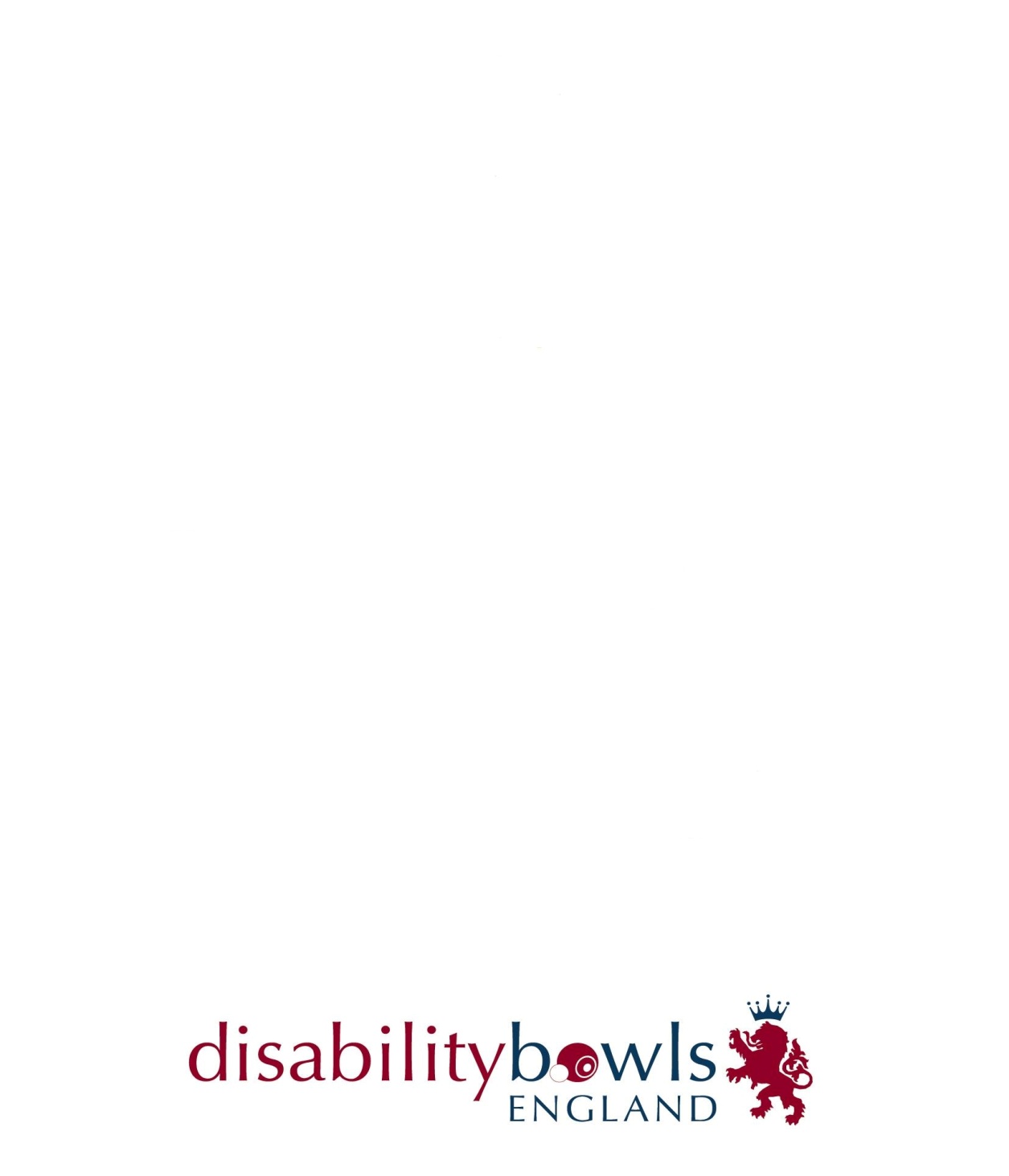 SELF NOMINATION FORM FOR THE INDOOR INTER-REGION CHALLENGEVENUE  -  GEDLING IBC, NOTTINGHAM.Saturday 6TH APRIL 2019.I wish to put my name forward to be considered for selection for the above event.NAME  -  EMAIL  -  TEL  - TICK WHICH AREA YOU WISH TO REPRESENT.□          NORTH□          EAST□          SOUTH □          WESTTHIS WILL BE AN ALL DAY EVENT.WHAT IS YOUR PREFERRED PLAYING POSITION?CLASSIFICATION IF YOU HAVE ONE  -  THE DEADLINE FOR REPLIES IS 15th MARCH 2019. AFTER THIS DATE THE TEAMS WILL BE SELECTED AND PLAYERS WILL BE INFORMED.EMAIL YOUR REPLY TO;MARGARET SMITH   -  info@disabilitybowlsengland.org.ukOr post to; MARGARET SMITH, Disability Bowls England, Foxhill Road, Carlton, Nottingham, NG4 1RL.